
Rogers State University 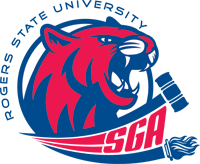 Student Government AssociationDEI Committee ApplicationEmail completed application to sga@student.rsu.edu.
Name: _________________________________________  Student ID: _________________Address: ___________________________________________________________________Email: _________________________________________  Phone: _____________________Major: ____________________________        Campus: _____________________________Special Programs (check all that apply):
HonorsPLCAthletics [List team(s)]:  _______________________________________Other (please specify): _______________________________________Current or past activities & organizations (both school & community):Do you have any other significant leadership experiences? What made you apply? What does this committee’s purpose mean to you?List any goals or ideas that you would like to see implemented by this committee in the coming year followed by how you plan to see these goals realized. What are some personal goals you would like to accomplish this year?Will you be able to attend SGA meetings Friday afternoons, usually 11am to 12pm? Please circle. (Yes  /  No)Signature: __________________________________________   Date: ___________________